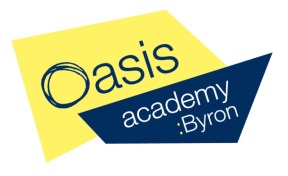 Breakfast Club AssistantHours: 			5 hours per week – 7:55 – 8:55 (term time only)Required for:		Immediate startPosition type:		Temporary Contract Type:		Part Time (0.28 FTE)Salary:   		Outer London Grade 2, SCP 01-03			F.T.E = £21252-£21408 (£11.05 to £11.13 per hour)Oasis Academy Byron is recruiting a Breakfast Club assistant, to work as part of our Breakfast Club team. This post requires an individual with a love of working with children and a commitment to the school ethos and vision of inclusion, equality, and endeavour for excellence.The successful candidate will be an enthusiastic, energetic, flexible, and confident individual with excellent interpersonal and behaviour management skills. They will assist and support the other Breakfast Club members to deliver supervision and support to the children within the club.  The post-holder will be pro-active, with ideas to enhance our current Breakfast Club and a positive role model for all children. The post-holder will also need to have or be prepared to undertake first aider training.We offer a creative, positive, and friendly staff team and a supportive environment where there are opportunities for professional development. Oasis Academy Byron is committed to safeguarding and promoting the welfare of our children. We expect all staff and volunteers to share this commitment and the successful candidate will need and enhanced Disclosure and Barring Service (DBS) check, evidence of right to work in the UK and two satisfactory references.Equal OpportunitiesWe are an equal opportunities employer and aim to promote and ensure equal treatment for all.  Further information about the school can be found on our school website: www.oasisacademybyron.org. Visits to the school are strongly encouraged and appointments to can be made by emailing: Byron@oasisbyron.org or telephone 0208 668 4877ApplicationsTo apply for this position please email: Byron@oasisbyron.org or telephone 0208 668 4877 to request an application pack. Please provide a supporting statement, which shows how you meet the criteria outlined in the Person Specification. (Please do not submit stand-alone curriculum vitae or Croydon Council application forms).PLEASE NOTE AS A SAFER RECRUITMENT SCHOOL WE WILL TAKE UP REFERENCES PRIOR TO YOU BEING CALLED FOR INTERVIEW, UNLESS YOU CAN PROVIDE US WITH A VALID REASON FOR REFERENCES NOT TO BE TAKEN UP AT THIS STAGE. PLEASE ENSURE YOU PROVIDE TWO EMAIL ADDRESSES ON YOUR APPLICATION FORM FOR REFEREES TO BE CONTACTED.Application forms and supporting statements should be submitted to: Closing Date:     Monday 20th September, noonInterviews:         Week beginning 27th September 2021Tenable:	Immediate startOASIS ACADEMY BYRONSt David’sCoulsdonSurrey CR5 2XETel: 020 8668 4877Email: Byron@oasisbyron.org Website: www.oasisacademybyron.org Principal: Mrs J Poplett   		Deputy Principal: Mr J Norris